Прогноз потребностей муниципального рынка труда в специальностях на 2016 год.По данным ГКУ Центра занятости населения, обучение по направлению службы занятости прошли:- в 2014 году – 180 чел.- в 2015 году – 169 чел.Обучение безработных граждан проводилось по следующим специальностям: тракторист, электрогазосварщик, машинист крана (крановщик), продавец, охранник, цветовод, парикмахер, маникюрша, пользователь ПК, оператор станков с программным управлением.Долгое время остаются, не укомплектованы следующие вакансии: токари, фрезеровщики, слесарь по эксплуатации и ремонту подземных газопроводов, машинист крана, инженеры.На сегодняшний день востребованными на рынке труда являются такие специальности, как монтаж, наладка и эксплуатация электрооборудования промышленных и гражданских зданий, экономика и бухгалтерский учет (по отраслям), электромонтер по ремонту и обслуживании электрооборудования (по отраслям), повар, кондитер, автомеханик, мастер по техническому обслуживанию и ремонту машинно-тракторного парка.Информация о вакансияхна 26.07.2016 г.Всего: В настоящее время внедряется в практику работы Нытвенского многопрофильного техникума дуальное обучение, которое  представляет собой форму реализации основной профессиональной образовательной программы, основанную на взаимодействии Предприятий, техникума  и иных организаций,  обладающих ресурсами,  необходимыми для  осуществления обучения, проведения учебной и производственной практики и осуществления иных видов учебной деятельности. 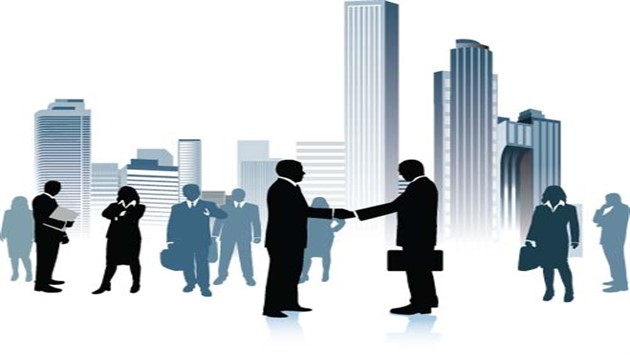 Основные   задачи   организации   и   проведения   дуального   обучения обучающихся техникума на предприятиях:1.  комплексное освоение обучающимися всех видов профессиональной деятельности    в   рамках   профессии,    формирование   общих   и профессиональных  компетенций,  приобретение  необходимых  умений  и  опыта практической работы в соответствии с ФГОС и рабочими программами учебных дисциплин и профессиональных модулей;2.  повышение        уровня        профессионального        образования        и профессиональных навыков выпускников техникума;3. координация   и   адаптация   учебно-производственной   деятельности техникума к условиям производства на предприятиях;4.   ответственность  за организацию  и  проведение дуального обучения обучающихся несут руководитель техникума и предприятий.Таким образом, с внедрением дуального обучении, мы видим ряд положительных сторон:техникум будет иметь заказ  на  подготовку  кадров  для предприятия;  каждого обучающегося  зачисляют  в  учебное  заведение,  четко  понимая,  на  каком  месте он  будет  работать  после  окончания  учебы; основная  часть  обучения   проходит  на  производств;. производственная  практика  максимально  приближена  к  реальным  условиям  предприятий  и  основана  на  индивидуальном  подходе; обеспечение  обучающихся  достойной  стипендией  осуществляется  со  стороны  работодателя; гарантированное  трудоустройство,  карьерный  рост  и  отсутствие  дополнительной  переподготовки;соответствие структуры, содержания и объема обучения рабочих действительным потребностям предприятия; использование в учебном процессе самого современного оборудования в реальном производственном режиме; привлечение к образовательному процессу в качестве педагогов профессионального обучения высококвалифицированных сотрудников предприятия, достигших вершин профессионального мастерства;  погружение обучающихся в общественно-корпоративную культуру предприятия, способствующее повышению статуса и престижа рабочих профессий и сокращающее процесс адаптации в трудовом коллективе; заключение 3-стороннего договора о профессиональном обучении. 
ПрофессияПредприятиеКол-воАгрономООО "ДУБРОВИНСКИЙ"1БактериологООО МАСЛОЗАВОД НЫТВЕНСКИЙ1Ветеринарный врачГБУВК "НЫТВ.СТАНЦИЯ ББЖ"3Ветеринарный врачООО "ДУБРОВИНСКИЙ"1Ветеринарный фельдшерГБУВК "НЫТВ.СТАНЦИЯ ББЖ"1Ветеринарный фельдшерООО "УРАЛЕЦ"2ВрачГБУЗ ПК "НЫТВЕНСКАЯ РБ"1Врач-терапевт участковыйГБУЗ ПК "НЫТВЕНСКАЯ РБ"1ГазорезчикООО"ВТОРЧЕРМЕТ НЛМК ПЕРМЬ1Глава администрации (города, района)АДМИН.НЫТВЕНСКОГО ГП1Главный бухгалтерМБДОУ Д/С № 10 Г.НЫТВА1ДелопроизводительООО "УРАЛЕЦ"1Директор школы (гимназии, лицея)УПРАВ-Е ОБРАЗОВАНИЯ НМР2Заведующий ветеринарной аптекойГБУВК "НЫТВ.СТАНЦИЯ ББЖ"2Заведующий детским садом (детскими яслями, яслями-садом)УПРАВ-Е ОБРАЗОВАНИЯ НМР1Заведующий детским садом (детскими яслями, яслями-садом)УПРАВ-Е ОБРАЗОВАНИЯ НМР1ЗуборезчикОАО "НЫТВА"1ИНСПЕКТОР ДОРОЖНО-ПАТРУЛЬНОЙ СЛУЖБЫММО МВД РФ "НЫТВЕНСКИЙ"2Командир отделения (горноспасательной, пожарной части)ФГКУ "21 ОТРЯД ФПС"1Кочегар технологических печейООО "СВЕЗА УРАЛЬСКИЙ"1Лаборант-рентгеногаммаграфистГБУЗ ПК "НЫТВЕНСКАЯ РБ"1МИЛИЦИОНЕР ПАТРУЛЬНО-ПОСТОВОЙ СЛУЖБЫММО МВД РФ "НЫТВЕНСКИЙ"1Мастер по ремонту оборудования (в промышленности)ОАО "НЫТВА"1Машинист холодильных установокООО МАСЛОЗАВОД НЫТВЕНСКИЙ1Медицинская сестраГБУЗ ПК "НЫТВЕНСКАЯ РБ"4Медицинская сестра кабинетаГБУЗ ПК "НЫТВЕНСКАЯ РБ"1Медицинская сестра кабинетаГБУЗ ПК "НЫТВЕНСКАЯ РБ"1Медицинская сестра кабинетаГБУЗ ПК "НЫТВЕНСКАЯ РБ"1Менеджер (в торговле)ИП СТЕПАНОВ А.В.1Начальник отделения (на транспорте, в связи, материально-техФГУП "ПОЧТА РОССИИ"1Оператор машинного доенияООО "УРАЛЕЦ"1Оператор по обслуживанию пылегазоулавливающих установокООО "СВЕЗА УРАЛЬСКИЙ"2ПРОДАВЕЦ-КОНСУЛЬТАНТИП СТЕПАНОВ А.В.2ПожарныйФГКУ "21 ОТРЯД ФПС"2Починщик шпона и фанерыООО "СВЕЗА УРАЛЬСКИЙ"1Продавец продовольственных товаровИП КАМЕНСКИХ С.В.1Производитель работ (прораб) (в строительстве)ООО "УРАЛЕЦ"1СЛЕСАРЬ-ЭЛЕКТРИКАО "ПЕРМ.СВИНОКОМПЛЕКС"1СборщикООО "СВЕЗА УРАЛЬСКИЙ"4Слесарь по контрольно-измерительным приборам и автоматикеОАО "НЫТВА"1Слесарь по контрольно-измерительным приборам и автоматикеООО МАСЛОЗАВОД НЫТВЕНСКИЙ1Слесарь-ремонтникООО МАСЛОЗАВОД НЫТВЕНСКИЙ1Слесарь-ремонтникООО"УРАЛЬСКАЯ ФУРНИТУРА"1Сортировщик шпона и фанерыООО "СВЕЗА УРАЛЬСКИЙ"2ТовароведИП СТЕПАНОВ А.В.1Укладчик пиломатериалов, деталей и изделий из древесиныООО "СВЕЗА УРАЛЬСКИЙ"3ФасовщицаООО "ПК "УРАЛТЕКС"1ШвеяООО "ПК "УРАЛТЕКС"4ШлифовщикООО"УРАЛЬСКАЯ ФУРНИТУРА"1ЭлектрогазосварщикМУП "ТЕПЛОСЕТЬ"1Электромонтер по ремонту и обслуживанию электрооборудованияОАО "НЫТВА"4Электромонтер по ремонту и обслуживанию электрооборудованияООО"УРАЛЬСКАЯ ФУРНИТУРА"1ЭлектроникОАО "НЫТВА"2наименований работ             45наименований организаций 20Общее количество мест        78